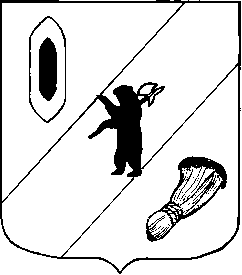 АДМИНИСТРАЦИЯ  ГАВРИЛОВ-ЯМСКОГОМУНИЦИПАЛЬНОГО  РАЙОНАПОСТАНОВЛЕНИЕ23.04.2014 № 622Об условиях приватизации муниципального имуществаРуководствуясь Федеральным законом от 21.12.2001 № 178-ФЗ «О приватизации государственного и муниципального имущества», решением Собрания представителей Гаврилов-Ямского муниципального района от 25.01.2007 № 224 «Об утверждении Порядка приватизации муниципального имущества Гаврилов-Ямского муниципального района»,  решением Собрания представителей Гаврилов-Ямского муниципального района от 27.02.2014 № 5 «О внесении изменений в прогнозный план (программу) приватизации муниципального имущества Гаврилов-Ямского муниципального района на 2014 год»,  статьями 29, 31 и 41 Устава Гаврилов-Ямского муниципального района, а также в связи с тем, что назначенный на 18.04.2014 аукцион по продаже муниципального имущества признан несостоявшимся ввиду отсутствия заявок на участие в аукционе,АДМИНИСТРАЦИЯ МУНИЦИПАЛЬНОГО РАЙОНА ПОСТАНОВЛЯЕТ:1. Приватизировать путём продажи посредством публичного предложения с открытой формой подачи предложений о цене единым лотом: - нежилые помещения (1 этаж с № 1 по № 7,21; 2 этаж - с № 8 по № 20), назначение: нежилое, общей площадью 448,8 кв.м, расположенные по адресу Ярославская область, Гаврилов-Ямский район, г. Гаврилов-Ям, ул. З.Зубрицкой, д. 12а;- нежилые помещения с № 22 по № 26, назначение: нежилое, общей площадью 92,5 кв.м, этаж 1, расположенные по адресу: Ярославская область, Гаврилов-Ямский район, г. Гаврилов-Ям, ул. З.Зубрицкой, д. 12а;- земельный участок, категория земель: земли населённых пунктов, разрешённое использование: для эксплуатации административного здания, общей площадью 611 кв.м, расположенный по адресу Ярославская область, Гаврилов-Ямский район, г. Гаврилов-Ям, ул. З.Зубрицкой, д. 12а.2. Установить:- начальную цену продажи имущества, указанного в пункте 1 постановления, ("цену первоначального предложения") в сумме 2 370 000  (Два миллиона триста семьдесят тысяч) рублей, в т.ч. НДС; - величину снижения цены первоначального предложения ("шаг понижения") -145 000  (Сто сорок пять тысяч) руб., в т.ч. НДС;- величину повышения цены в случае перехода к проведению аукциона с повышением цены ("шаг аукциона") – 10 000 (Десять тысяч) рублей, в т.ч. НДС; - минимальную цену предложения, по которой может быть продано имущество ("цену отсечения") в сумме  1 500 000 (Один миллион пятьсот тысяч)  рублей., в т.ч. НДС;3. Назначить продавцом муниципального имущества Управление по имущественным и земельным отношениям Администрации Гаврилов-Ямского муниципального района. 4. Считать утратившим силу постановление Администрации Гаврилов-Ямского муниципального района от 12.03.2014 № 361 «Об условиях приватизации муниципального имущества».5. Контроль за исполнением постановления возложить на первого заместителя Главы Администрации Гаврилов-Ямского муниципального района - начальника Управления по имущественным и земельным отношениям Администрации Гаврилов-Ямского муниципального района Забаева А.А.6. Постановление вступает в силу с момента подписания.7. Опубликовать настоящее постановление в печати и на официальном сайте Администрации Гаврилов-Ямского муниципального района в сети Интернет.Глава Администрациимуниципального района						В.И.Серебряков